 				NOME E COGNOME DEL CANDIDATO: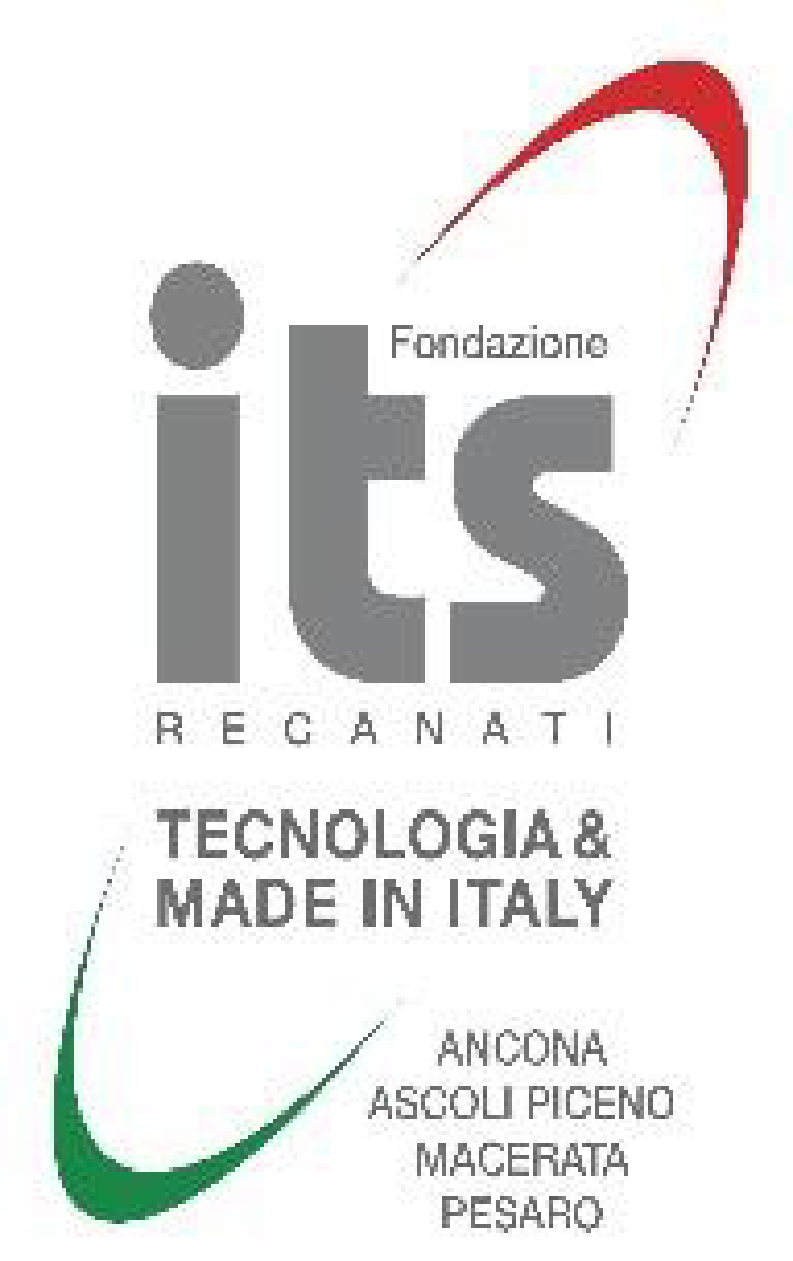 MODULO:ORDINE DI PREFERENZA DEL MODULO:NOTE PER LA  COMPILAZIONE-   Compilare una tabella per ognuno dei moduli a cui ci si candida;-   Se ci si candida per più moduli, esprimere l’ordine di preferenza (1, 2, 3...);- I titoli dichiarati ed i corrispondenti punteggi indicati nella tabella devono essere riferiti al modulo specifico e attestabili dal curriculum Vitae.REQUISITIPunteggio(a cura del candidato)Punteggio MAXTitoli scientifici inerenti il modulo didattico prescelto (Pubblicazioni su riviste specializzate, premi, brevetti, progetti presso enti/associazioni /iscrizioni ad albi professionali ...) Pt. 1 per ogni esperienza/titolo8Esperienza didattica documentata in corsi professionalizzanti (no ITS) inerenti al modulo                                    Pt. 1 per ogni anno di insegnamento8Docenza nella scuola o università pubblica Pt. 2  per ogni anno di insegnamento “pertinente”, oltre il minimo richiesto26Docenza nelle scuole o università pubbliche partner della Fondazione Pt. 2 per ogni anno di insegnamento20Esperienza acquisita nei corsi ITS Recanati inerenti il modulo  con feedback positivo da parte degli studentiPt. 3 per ogni anno24Esperienza professionale “pertinente”Pt. 1 per ogni anno oltre il minimo richiesto come titolo di accesso14